Avviso pubblico per la richiesta di contributo destinato ai servizi educativi per l’infanzia a titolo di sostegno economico in relazione alla riduzione o al mancato versamento delle rette a seguito delle misure adottate per contrastare la diffusione del COVID-19, ai sensi del Decreto Legge 19 maggio 2020, n. 34, convertito con modificazioni dalla legge 17 luglio 2020, n. 77. ALLEGATO TECNICOISTRUZIONI PER LA COMPILAZIONEDal link http://istruzioneer.gov.it/2020/10/06/avviso-pubblico-richiesta-contributo-servizi-educativi-per-linfanzia-d-l-34-20/ effettuare il download del modello di domanda e compilarlo in ogni parteSalvare il modulo compilato in formato pdfFirmare digitalmente, esclusivamente in formato p7m, il modulo di cui al punto 2)Predisporre copia in formato pdf del documento di riconoscimento in corso di validità del Legale RappresentanteInserire i documenti di cui ai punti 3) e 4) in una cartella e comprimerla esclusivamente in formato .zip (dimensione massima del file: 8 megabyte)Accedere al servizio checkpoint dell’Ufficio Scolastico Regionale per l’Emilia-Romagna (https://checkpoint.istruzioneer.it/checkpoint/index.php) e selezionare il menu “Moduli” (https://checkpoint.istruzioneer.it/checkpoint/index.php?r=questionario/index) Accedere al modulo “Avviso pubblico per la richiesta di contributo destinato ai servizi educativi per l’infanzia ai sensi del Decreto Legge 19 maggio 2020, n. 34, convertito con modificazioni dalla legge 17 luglio 2020, n. 77”, con accesso “anonimo”, senza credenziali.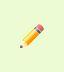 Avviare la compilazione cliccando sul simbolo “matita” Compilare i campi indicati e riportati nel facsimile allegatoAlla voce “d1- Effettuare l'upload della domanda e del documento di riconoscimento” allegare il file compresso in formato zip predisposto secondo le indicazioni di cui al punto 5)Completare l’inserimento dei dati e terminare cliccando sul pulsante “Registra dati”.Al termine della procedura il sistema restituirà una notifica in formato pdf, con il riepilogo dei dati inseriti e corredata di data e ora dell’avvenuta validazione, che costituirà ricevuta dell’avvenuto inserimento della domanda.Per informazioni relative alla procedura è possibile contattare l’Ufficio III dell’Ufficio Scolastico Regionale per l’Emilia-Romagna, all’indirizzo mail avvisoservizieducativi@istruzioneer.gov.it; per richieste di chiarimento in merito a problematiche tecniche di funzionamento del servizio, è necessario riferirsi all’apposita sezione del checkpoint “Contatti” all’indirizzo https://checkpoint.istruzioneer.it/checkpoint/index.php?r=site/contact 